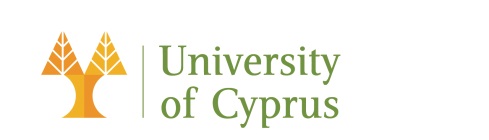 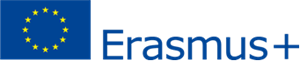 ERASMUS+ PROGRAMMESTUDENT MOBILITY FOR STUDIESAPLICATION FORMACADEMIC YEAR 20__ - 20__ PERSONAL DATASTUDENT’S PERSONAL DATAFirst Name										Last Name										Date of Birth										Sex …………………….Male ……..............................Female ………………Nationality										ID/Passport number									Permanent Address									Telephone number at home incl. country code +00				Mobile phone number incl. country code +00				E-mail											HOME INSTITUTION DETAILSName											Erasmus Code									Address										Country										Home Department									Departmental Coordinator								Telephone/ Fax	+00								E-mail 										PREVIOUS AND CURRENT STUDY DETAILSDiploma /degree for which you are currently studying 															Number of higher education study years completed prior to departure abroad 											Study Cycle: 1st 		2nd 		3rd HOST DEPARTMENT DETAILSDepartment at which you wish to study at:Semester for which you are applying:	Fall 		Spring Period of Stay:	From............. To................ Months..................MISCELLANEOUSLanguage CompetenceEnglish	Currently studying 		sufficient knowledge to follow lectures ............	Currently studying 		sufficient knowledge to follow lectures ............	Currently studying 		sufficient knowledge to follow lectures Work Experience (related to current studies) …………………………………………………………..SIGNATURESHOME INSTITUTION....................................... .................................................................................(Signature of Departmental Coordinator / Date) ......................................................... ...............................................................(Signature of Institutional coordinator/International or Erasmus office/Date)STUDENT....................................... ..................................................................................(Signature of the Student / DateHOST INSTITUTION......................................................... ...............................................................(Signature of Departmental Coordinator/ Date) ......................................................... ............................................................... (Signature of Institutional coordinator/International or Erasmus office/Date)